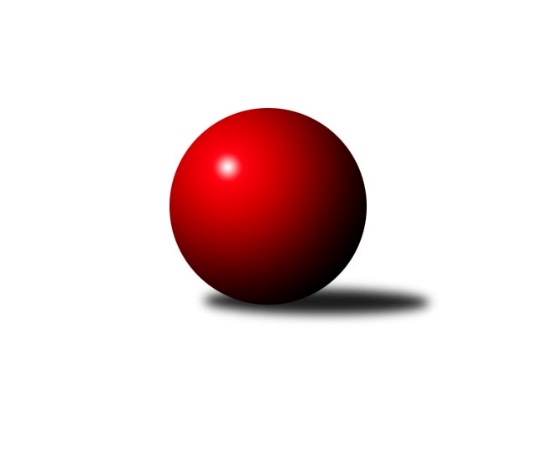 Č.2Ročník 2010/2011	18.9.2010Nejlepšího výkonu v tomto kole: 3347 dosáhlo družstvo: TJ Dynamo Liberec3.KLM B 2010/2011Výsledky 2. kolaSouhrnný přehled výsledků:TJ Dynamo Liberec	- TJ Lokomotiva Trutnov 	7:1	3347:3197	17.5:6.5	18.9.SKK Hořice B	- KK Akuma Kosmonosy 	6:2	3212:3133	14.5:9.5	18.9.TJ Lokomotiva Ústí n. L. 	- SKK Jičín B	6:2	3286:3151	12.5:11.5	18.9.TJ Červený Kostelec  	- TJ Lokomotiva Liberec	5:3	3147:3097	13.5:10.5	18.9.TJ Neratovice	- SKK Hořice A	3:5	3045:3077	11.0:13.0	18.9.SKK Náchod B	- SK Plaston Šluknov	5:3	3215:3104	15.0:9.0	18.9.Tabulka družstev:	1.	SKK Hořice A	2	2	0	0	10.0 : 6.0 	26.5 : 21.5 	 3117	4	2.	TJ Červený Kostelec	2	2	0	0	10.0 : 6.0 	24.5 : 23.5 	 3166	4	3.	TJ Dynamo Liberec	2	1	0	1	9.0 : 7.0 	25.5 : 22.5 	 3237	2	4.	SKK Hořice B	2	1	0	1	9.0 : 7.0 	25.0 : 23.0 	 3146	2	5.	TJ Lokomotiva Ústí n. L.	2	1	0	1	9.0 : 7.0 	23.0 : 25.0 	 3167	2	6.	SK Plaston Šluknov	2	1	0	1	9.0 : 7.0 	23.0 : 25.0 	 3159	2	7.	SKK Náchod B	2	1	0	1	8.0 : 8.0 	28.0 : 20.0 	 3167	2	8.	KK Akuma Kosmonosy	2	1	0	1	8.0 : 8.0 	25.5 : 22.5 	 3143	2	9.	TJ Lokomotiva Liberec	2	1	0	1	8.0 : 8.0 	23.0 : 25.0 	 3226	2	10.	SKK Jičín B	2	1	0	1	7.0 : 9.0 	25.0 : 23.0 	 3132	2	11.	TJ Neratovice	2	0	0	2	6.0 : 10.0 	22.5 : 25.5 	 3174	0	12.	TJ Lokomotiva Trutnov	2	0	0	2	3.0 : 13.0 	16.5 : 31.5 	 3179	0Podrobné výsledky kola:	 TJ Dynamo Liberec	3347	7:1	3197	TJ Lokomotiva Trutnov 	Ladislav st. Wajsar st.	131 	 128 	 139 	133	531 	 3:1 	 528 	 121	120 	 131	156	Jiří Červinka *1	Roman Žežulka	136 	 143 	 138 	135	552 	 3:1 	 505 	 138	125 	 120	122	Jaroslav Jeníček	Josef Zejda ml.	156 	 118 	 155 	132	561 	 3:1 	 536 	 131	141 	 136	128	Miroslav Kužel	Ladislav ml. Wajsar ml.	154 	 143 	 143 	152	592 	 4:0 	 536 	 144	124 	 124	144	Zdeněk Khol	Vojtěch Pecina	132 	 130 	 149 	152	563 	 1:3 	 569 	 141	145 	 129	154	Tomáš Ryšavý	Lukáš Jireš	138 	 128 	 140 	142	548 	 3.5:0.5 	 523 	 126	128 	 134	135	Kamil Fiebingerrozhodčí: střídání: *1 od 61. hodu Karel KratochvílNejlepší výkon utkání: 592 - Ladislav ml. Wajsar ml.	 SKK Hořice B	3212	6:2	3133	KK Akuma Kosmonosy 	Jakub Weigl	138 	 147 	 132 	138	555 	 3.5:0.5 	 502 	 129	124 	 132	117	Jaroslav Doškář	Zdeněk Dymáček	139 	 107 	 126 	114	486 	 1:3 	 514 	 113	138 	 133	130	Petr Novák	Luděk Horák	141 	 119 	 141 	146	547 	 3:1 	 522 	 120	127 	 132	143	Tomáš Bajtalon	Petr Vokáč	151 	 133 	 145 	121	550 	 2:2 	 557 	 133	146 	 131	147	Luboš Beneš	Martin Bartoníček	140 	 142 	 142 	128	552 	 3:1 	 519 	 135	122 	 130	132	Věroslav Řípa	Ondřej Fikar	117 	 125 	 136 	144	522 	 2:2 	 519 	 125	135 	 135	124	Pavel Říharozhodčí: Nejlepší výkon utkání: 557 - Luboš Beneš	 TJ Lokomotiva Ústí n. L. 	3286	6:2	3151	SKK Jičín B	Martin Zahálka st.	136 	 124 	 133 	140	533 	 2:2 	 528 	 133	134 	 138	123	Tomáš Kottvald	Radek Jalovecký	140 	 128 	 126 	132	526 	 1:3 	 540 	 134	129 	 137	140	Lukáš Vik	Václav Kryl	166 	 136 	 138 	141	581 	 3.5:0.5 	 516 	 133	136 	 126	121	Jaroslav Kazda 	Josef Rohlena	122 	 121 	 130 	134	507 	 1:3 	 525 	 125	119 	 135	146	Agaton st. Plaňanský st.	Jiří Šípek	174 	 134 	 148 	131	587 	 2:2 	 556 	 135	151 	 132	138	Jaroslav Kříž	Josef Holub	133 	 122 	 153 	144	552 	 3:1 	 486 	 102	133 	 131	120	Vladimír Pavlatarozhodčí: Nejlepší výkon utkání: 587 - Jiří Šípek	 TJ Červený Kostelec  	3147	5:3	3097	TJ Lokomotiva Liberec	Štěpán Schuster	125 	 128 	 136 	126	515 	 1.5:2.5 	 524 	 133	138 	 127	126	Jaromír Šklíba	Martin Mýl	144 	 122 	 118 	134	518 	 4:0 	 471 	 115	114 	 112	130	Štěpán Kvapil *1	Jindřich Kašpar	127 	 135 	 133 	119	514 	 2:2 	 503 	 133	117 	 127	126	Jiří Pachl	Jan Adamů	140 	 142 	 139 	136	557 	 2:2 	 544 	 131	128 	 144	141	Jan Mojžíš	Ondřej Mrkos	133 	 132 	 139 	115	519 	 2:2 	 526 	 128	143 	 144	111	Václav Vlk	Daniel Neumann	112 	 151 	 120 	141	524 	 2:2 	 529 	 141	127 	 138	123	Anton Zajacrozhodčí: střídání: *1 od 61. hodu Vratislav StaněkNejlepší výkon utkání: 557 - Jan Adamů	 TJ Neratovice	3045	3:5	3077	SKK Hořice A	Pavel Šťastný	140 	 138 	 138 	111	527 	 2:2 	 524 	 141	131 	 124	128	Jiří Baier	Jan Kvapil	124 	 122 	 117 	123	486 	 0:4 	 549 	 130	133 	 140	146	Zdeněk Měkota	Jan Kozák	117 	 125 	 132 	120	494 	 2:2 	 500 	 128	120 	 120	132	Vojtěch Tulka	Petr Božka	130 	 134 	 124 	132	520 	 3:1 	 502 	 118	135 	 123	126	Ivan Vondráček	Luděk Uher	113 	 132 	 125 	124	494 	 1:3 	 530 	 128	135 	 124	143	Radek Kroupa	Dušan Plocek	140 	 123 	 133 	128	524 	 3:1 	 472 	 114	104 	 124	130	Miroslav Nálevka *1rozhodčí: střídání: *1 od 41. hodu Radek KošťálNejlepší výkon utkání: 549 - Zdeněk Měkota	 SKK Náchod B	3215	5:3	3104	SK Plaston Šluknov	Milan Gajdoš	160 	 136 	 141 	135	572 	 4:0 	 536 	 144	129 	 132	131	Miroslav Malý	Jakub Zíma	135 	 116 	 120 	130	501 	 1:3 	 530 	 121	128 	 137	144	Jan Koldan	Jakub Jansa	123 	 137 	 117 	114	491 	 2:2 	 494 	 120	129 	 120	125	Radek Marušák	Tomáš Majer	130 	 133 	 153 	125	541 	 3:1 	 491 	 152	127 	 103	109	Petr Vajnar	Tomáš Adamů	143 	 143 	 137 	140	563 	 4:0 	 498 	 131	116 	 125	126	Jan Sklenář	Jan Horn	140 	 126 	 150 	131	547 	 1:3 	 555 	 142	135 	 124	154	Josef Rubanickýrozhodčí: Nejlepší výkon utkání: 572 - Milan GajdošPořadí jednotlivců:	jméno hráče	družstvo	celkem	plné	dorážka	chyby	poměr kuž.	Maximum	1.	Ladislav ml. Wajsar  ml.	TJ Dynamo Liberec	561.50	364.5	197.0	4.5	2/2	(592)	2.	Jaromír Šklíba 	TJ Lokomotiva Liberec	560.00	372.0	188.0	3.5	2/2	(596)	3.	Václav Vlk 	TJ Lokomotiva Liberec	557.50	380.0	177.5	3.5	2/2	(589)	4.	Jan Mojžíš 	TJ Lokomotiva Liberec	556.00	359.5	196.5	3.5	2/2	(568)	5.	Kamil Fiebinger 	TJ Lokomotiva Trutnov 	556.00	378.0	178.0	2.5	2/2	(589)	6.	Josef Holub 	TJ Lokomotiva Ústí n. L. 	555.50	370.5	185.0	3.5	2/2	(559)	7.	Milan Gajdoš 	SKK Náchod B	551.50	370.0	181.5	2.5	1/1	(572)	8.	Jakub Weigl 	SKK Hořice B	551.50	372.0	179.5	5.5	2/2	(555)	9.	Tomáš Adamů 	SKK Náchod B	549.00	354.0	195.0	2.5	1/1	(563)	10.	Luboš Beneš 	KK Akuma Kosmonosy 	549.00	364.0	185.0	3.0	2/2	(557)	11.	Tomáš Ryšavý 	TJ Lokomotiva Trutnov 	548.50	356.5	192.0	2.0	2/2	(569)	12.	Dušan Plocek 	TJ Neratovice	548.50	372.0	176.5	3.0	2/2	(573)	13.	Jan Horn 	SKK Náchod B	547.00	352.0	195.0	1.0	1/1	(547)	14.	Jiří Šípek 	TJ Lokomotiva Ústí n. L. 	546.00	372.0	174.0	6.0	2/2	(587)	15.	Jan Adamů 	TJ Červený Kostelec  	545.50	356.5	189.0	7.0	1/1	(557)	16.	Petr Vokáč 	SKK Hořice B	543.50	359.5	184.0	5.0	2/2	(550)	17.	Radek Kroupa 	SKK Hořice A	541.00	354.5	186.5	1.5	2/2	(552)	18.	Pavel Šťastný 	TJ Neratovice	541.00	356.0	185.0	4.5	2/2	(555)	19.	Tomáš Majer 	SKK Náchod B	540.00	378.0	162.0	6.5	1/1	(541)	20.	Lukáš Jireš 	TJ Dynamo Liberec	539.50	363.0	176.5	3.0	2/2	(548)	21.	Petr Božka 	TJ Neratovice	539.00	376.0	163.0	2.0	2/2	(558)	22.	Josef Rubanický 	SK Plaston Šluknov	537.50	353.0	184.5	2.5	2/2	(555)	23.	Josef Zejda  ml.	TJ Dynamo Liberec	537.50	365.0	172.5	3.5	2/2	(561)	24.	Lukáš Vik 	SKK Jičín B	537.00	352.0	185.0	4.5	2/2	(540)	25.	Daniel Neumann 	TJ Červený Kostelec  	537.00	369.0	168.0	5.5	1/1	(550)	26.	Miroslav Malý 	SK Plaston Šluknov	536.50	351.5	185.0	5.5	2/2	(537)	27.	Martin Bartoníček 	SKK Hořice B	535.50	367.5	168.0	4.5	2/2	(552)	28.	Anton Zajac 	TJ Lokomotiva Liberec	534.50	359.5	175.0	2.5	2/2	(540)	29.	Ondřej Mrkos 	TJ Červený Kostelec  	534.50	361.0	173.5	4.5	1/1	(550)	30.	Jaroslav Kříž 	SKK Jičín B	533.50	374.5	159.0	6.5	2/2	(556)	31.	Vojtěch Tulka 	SKK Hořice A	532.50	359.0	173.5	3.5	2/2	(565)	32.	Zdeněk Khol 	TJ Lokomotiva Trutnov 	532.00	351.0	181.0	1.5	2/2	(536)	33.	Petr Novák 	KK Akuma Kosmonosy 	531.00	349.5	181.5	4.0	2/2	(548)	34.	Jiří Baier 	SKK Hořice A	529.50	356.5	173.0	1.5	2/2	(535)	35.	Pavel Říha 	KK Akuma Kosmonosy 	528.50	350.0	178.5	1.5	2/2	(538)	36.	Štěpán Schuster 	TJ Červený Kostelec  	528.00	356.5	171.5	4.5	1/1	(541)	37.	Petr Vajnar 	SK Plaston Šluknov	527.50	360.5	167.0	5.0	2/2	(564)	38.	Roman Žežulka 	TJ Dynamo Liberec	527.00	361.0	166.0	5.0	2/2	(552)	39.	Jan Kvapil 	TJ Neratovice	525.50	351.5	174.0	4.5	2/2	(565)	40.	Luděk Horák 	SKK Hořice B	524.00	340.5	183.5	4.0	2/2	(547)	41.	Jan Koldan 	SK Plaston Šluknov	523.00	358.0	165.0	4.5	2/2	(530)	42.	Agaton st. Plaňanský  st.	SKK Jičín B	522.00	345.0	177.0	5.0	2/2	(525)	43.	Tomáš Bajtalon 	KK Akuma Kosmonosy 	521.50	347.5	174.0	3.5	2/2	(522)	44.	Aleš Tichý 	SKK Náchod B	521.00	356.0	165.0	5.0	1/1	(521)	45.	Tomáš Kottvald 	SKK Jičín B	520.00	355.5	164.5	4.5	2/2	(528)	46.	Jan Sklenář 	SK Plaston Šluknov	518.00	338.0	180.0	4.0	2/2	(538)	47.	Ladislav st. Wajsar  st.	TJ Dynamo Liberec	518.00	348.5	169.5	5.5	2/2	(531)	48.	Radek Jalovecký 	TJ Lokomotiva Ústí n. L. 	517.50	355.5	162.0	4.0	2/2	(526)	49.	Radek Marušák 	SK Plaston Šluknov	516.50	350.0	166.5	6.0	2/2	(539)	50.	Jiří Pachl 	TJ Lokomotiva Liberec	515.00	345.5	169.5	7.5	2/2	(527)	51.	Luděk Uher 	TJ Neratovice	515.00	348.0	167.0	8.0	2/2	(536)	52.	Martin Zahálka  st.	TJ Lokomotiva Ústí n. L. 	514.00	334.0	180.0	2.5	2/2	(533)	53.	Jindřich Kašpar 	TJ Červený Kostelec  	514.00	352.5	161.5	6.0	1/1	(514)	54.	Věroslav Řípa 	KK Akuma Kosmonosy 	512.00	344.5	167.5	2.5	2/2	(519)	55.	Martin Mýl 	TJ Červený Kostelec  	507.00	347.0	160.0	5.5	1/1	(518)	56.	Josef Rohlena 	TJ Lokomotiva Ústí n. L. 	503.50	334.0	169.5	3.5	2/2	(507)	57.	Pavel Trudič 	SKK Náchod B	503.00	356.0	147.0	11.0	1/1	(503)	58.	Vladimír Pavlata 	SKK Jičín B	501.50	335.0	166.5	5.5	2/2	(517)	59.	Jakub Zíma 	SKK Náchod B	501.00	343.0	158.0	7.0	1/1	(501)	60.	Ivan Vondráček 	SKK Hořice A	499.00	350.5	148.5	4.0	2/2	(502)	61.	Ondřej Fikar 	SKK Hořice B	496.00	348.5	147.5	7.0	2/2	(522)	62.	Zdeněk Dymáček 	SKK Hořice B	495.50	356.5	139.0	6.5	2/2	(505)	63.	Jakub Jansa 	SKK Náchod B	490.00	349.0	141.0	8.5	1/1	(491)		Václav Kryl 	TJ Lokomotiva Ústí n. L. 	581.00	390.0	191.0	2.0	1/2	(581)		Vojtěch Pecina 	TJ Dynamo Liberec	563.00	387.0	176.0	1.0	1/2	(563)		Zdeněk Měkota 	SKK Hořice A	549.00	354.0	195.0	1.0	1/2	(549)		Zdeněk Pecina  st.	TJ Dynamo Liberec	544.00	354.0	190.0	2.0	1/2	(544)		Miroslav Kužel 	TJ Lokomotiva Trutnov 	536.00	370.0	166.0	4.0	1/2	(536)		Štěpán Kvapil 	TJ Lokomotiva Liberec	535.00	367.0	168.0	3.0	1/2	(535)		Jiří Kapucián 	SKK Jičín B	519.00	344.0	175.0	0.0	1/2	(519)		Jaroslav Kazda  	SKK Jičín B	516.00	340.0	176.0	8.0	1/2	(516)		Miroslav Burock 	TJ Neratovice	515.00	365.0	150.0	4.0	1/2	(515)		Jiří Červinka 	TJ Lokomotiva Trutnov 	512.00	354.0	158.0	2.0	1/2	(512)		Michal Vlček 	TJ Lokomotiva Trutnov 	505.00	345.0	160.0	6.0	1/2	(505)		Miroslav Nálevka 	SKK Hořice A	505.00	350.0	155.0	7.0	1/2	(505)		Jaroslav Jeníček 	TJ Lokomotiva Trutnov 	505.00	353.0	152.0	4.0	1/2	(505)		Radek Košťál 	SKK Hořice A	504.00	331.0	173.0	3.0	1/2	(504)		Jaroslav Doškář 	KK Akuma Kosmonosy 	502.00	359.0	143.0	10.0	1/2	(502)		Zdeněk Bayer 	KK Akuma Kosmonosy 	499.00	329.0	170.0	7.0	1/2	(499)		Karel Kratochvíl 	TJ Lokomotiva Trutnov 	499.00	354.0	145.0	7.0	1/2	(499)		Jan Kozák 	TJ Neratovice	494.00	337.0	157.0	6.0	1/2	(494)		Milan Jaworek 	TJ Lokomotiva Ústí n. L. 	480.00	317.0	163.0	7.0	1/2	(480)Sportovně technické informace:Starty náhradníků:registrační číslo	jméno a příjmení 	datum startu 	družstvo	číslo startu
Hráči dopsaní na soupisku:registrační číslo	jméno a příjmení 	datum startu 	družstvo	Program dalšího kola:3. kolo25.9.2010	so	10:00	TJ Lokomotiva Liberec - SKK Náchod B	25.9.2010	so	10:00	SKK Hořice A - TJ Červený Kostelec  	25.9.2010	so	10:00	SKK Jičín B - TJ Neratovice	25.9.2010	so	10:00	TJ Lokomotiva Trutnov  - SKK Hořice B	25.9.2010	so	13:30	KK Akuma Kosmonosy  - TJ Lokomotiva Ústí n. L. 	25.9.2010	so	14:00	SK Plaston Šluknov - TJ Dynamo Liberec	Nejlepší šestka kola - absolutněNejlepší šestka kola - absolutněNejlepší šestka kola - absolutněNejlepší šestka kola - absolutněNejlepší šestka kola - dle průměru kuželenNejlepší šestka kola - dle průměru kuželenNejlepší šestka kola - dle průměru kuželenNejlepší šestka kola - dle průměru kuželenNejlepší šestka kola - dle průměru kuželenPočetJménoNázev týmuVýkonPočetJménoNázev týmuPrůměr (%)Výkon1xLadislav ml. Wajsar ml.Liberec 5921xJiří ŠípekÚstí n/L.110.545871xJiří ŠípekÚstí n/L.5871xVáclav KrylÚstí n/L.109.415811xVáclav KrylÚstí n/L.5811xMilan GajdošNáchod B107.885721xMilan GajdošNáchod B5721xZdeněk MěkotaHořice A107.345491xTomáš RyšavýTrutnov5691xLadislav ml. Wajsar ml.Liberec 106.945921xTomáš AdamůNáchod B5631xLuboš BenešAkuma Kosmonosy106.19557